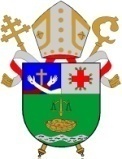 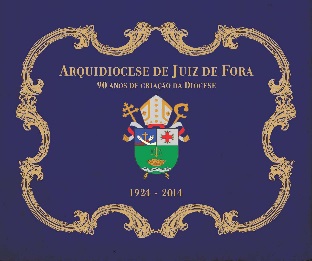 Entregar até 11 de Março de 2014Distribuido em 11 de Fevereiro – 1ª Reunião do Clero de 2014RELATÓRIO  ESTATÍSTICO  ANUAL DA  CÚRIA METROPOLITANA  DE JUIZ DE FORAAno Base - 2013Padre:Não deixe de assinar e carimbar esse Relatório. É a sua assinatura, como autoridade paroquial que confere autenticidade a esse documento;Não deixe nenhuma questão em branco. Caso não tenha resposta para alguma, faça um traço longo na mesma ou anote “sem informação”;Na última questão foram incluídas todas as comunidades (com igreja edificada ou não), pertencentes ao seu território paroquial ou assistidas pelo senhor sem que do território façam parte. Pede-se atenção para apenas nos corrigir quanto a erros ou necessidade de atualização;Não deixe de anexar o Planejamento Paroquial para 2014;Atenção quanto a data limite de entrega do Relatório, pois o atraso prejudica o andamento do nosso trabalho para responder a Santa Sé de forma pontual;Lembrando que todas as questões constantes nesse Relatório são pertinentes ao movimento paroquial de 2013.O Relatório Estatístico deverá ser entregue exclusivamente no Arquivo da Cúria.01) PARÓQUIA ( Padroeiro): ............................................................................................................................................................................................................Ano de fundação:.........................................................     Ano de dedicação: ...............................................................Endereço completo: ........................................................................................................................................................Bairro:.....................................Tels:Escritório:............................................  Casa Paroquial:.........................................Município: .......................................................................................... Cep:......................................................................Site: ............................................................................................ E-mail:..........................................................................Nome do clérigo responsável:..........................................................................................................................................Natural de: ..............................................................................Nacionalidade: ................................................................Cargo provisionado que exerce na Paróquia: ................................................................................................................Caso o clérigo responsável seja um padre diocesano mencionar a sua localidade de Incardinação:....................................Caso o clérigo responsável seja um padre regular mencionar a Congregação: ...............................................................................E-mail do padre: ..............................................................................................................................................................Há outros padres presentes na paróquia colaborando, mesmo de forma não regular, porém provisionados? Caso afirmativo, mencione por favor:Nome (1):.......................................................................................................................................................................... Cargo: ..............................................................   Desde qual data? ...............................................................................Naturalidade: ...........................................................  Local de Incardinação: .................................................................Nome (2):.......................................................................................................................................................................... Cargo: ..............................................................   Desde qual data? ................................................................................Naturalidade: ...........................................................  Local de Incardinação: ................................................................Nome (3):.......................................................................................................................................................................... Cargo: ..............................................................   Desde qual data? ................................................................................Naturalidade: ...........................................................  Local de Incardinação: ................................................................02) BATIZADOS : Até 01 ano de idade: ..................................................................................................................... A partir de 01ano até 07 anos de idade: ...................................... Acima de 07 anos de idade: ................................03) CRISMAS : Quantas celebrações ocorreram ? .................................   Nº de Crismados: ................................................04) PRIMEIRA COMUNHÃO EUCARÍSTICA: Quantas celebrações?.............Nº Comungantes: .................... 05) CATEQUESE: Quantos catequistas? .................................  Nº de Catequizandos: .........................................Existe em sua paróquia um trabalho de evangelização de pessoas portadoras de necessidades especiais?  ...........................................................................................................................................................................................06) CASAMENTOS RELIGIOSOS :Quantos assistidos entre Católicos batizados? ..............................................................................................................Quantos assistidos entre um católico e outro não católico? ..........................................................................................Existe trabalho pastoral com casais em segunda união?               Sim                       Não   Explique objetivamente de que forma esse trabalho é desenvolvido? ................................................................................................................................................................................................................................................................................................................................................................................................................................................................07) UNÇÃO DOS ENFERMOSAnote o n° aproximado de pessoas beneficiadas em sua Comunidade: ...................................................................08) MISSAS CELEBRADAS                                Anote o nº aproximado de missas que no ano de 2013 foram celebradas na Igreja Matriz: .......................Anote o n° aproximado de participantes na missa dominical da Igreja Matriz: ..............................................A partir do número total de participantes nas missas de domingo na matriz, qual seria o percentual aproximado distinguindo: homens...............      mulheres...............     jovens..............             crianças.............. Exemplo: Total na missa de domingo: 100 pessoas = 40% mulheres 15% homens 15% jovens 30% crianças09) ECUMENISMORelacione todas as igrejas não católicas, de confissão cristã, existentes em seu território paroquial. Cite a denominação das mesmas e anote lado a lado (em razão do espaço disponível) por ordem de tamanho, da maior para a menor.   Exemplo: Assembléia de Deus; Universal; Metodistas; Adventistas de tal; Maranata Cristã... etc............................................................................................................................................................................................................................................................................................................................................................................................................................................................................................................................................................................................................................................................................................................................................................................Relacione todas as seitas presentes em seu território paroquial. Cite suas denominações, também na ordem da maior para a menor, lado a lado:  ............................................................................................................................................................................................................................................................................................................................................................................................................................................................................................................................................................................................................................................................................................................................................................................Existe a “Comissão para Ecumenismo” em sua Paróquia? ......................................................................................... 10) ORGANIZAÇÃO PAROQUIAL Duas estruturas são de fundamental importância na organização paroquial e precisam funcionar plenamente, o Conselho Pastoral Paroquial (CPP) e o Conselho Paroquial para Assuntos Econômicos (CPAE). Nesse sentido, encontra-se em funcionamento na sua paróquia: CPP  Sim  Não  ▪   CPAE  Sim  NãoAponte o Nº de membros participantes em cada estrutura:  CPP: .........................   ▪     CPAE:  .............................O CPP está devidamente provisionado?  Sim  Não ▪ O CPAE está devidamente provisionado?  Sim  NãoCaso esteja encontrando dificuldades para o estabelecimento ou mesmo para o funcionamento tanto do CPP como do CPAE, relate objetivamente para que possa receber auxílio.................................................................................................................................................................................................................................................................................................................................................................................................................................................................................................................................................................................. ...........................................................................................................................................................................................O planejamento paroquial pastoral foi elaborado para 2014? ........................Aponte os objetivos pastorais prioritários para a sua realidade paroquial e quais os meios mais adequados para alcançá-lo: ............................................................................................................................................................................................................................................................................................................................................................................................................................................................................................................................................................................................................................................................................................................................................................................Atenção: enviar cópia do planejamento anexado a essa folha.O arquivo paroquial encontra-se organizado? ..............................................................................................................  Os livros paroquiais estão com a escrituração em dia? ...............................................................................................Comente objetivamente a situação de conservação do acervo paroquial:...................................................................................................................................................................................................................................................................................................................................................................................................................................................................................................................................................................................................................................................Qual a data da última Visita Pastoral feita a sua Paróquia? Quem a realizou? .....................................................................................................................................................................................................................................................O Livro do Tombo está com as anotações em dia? Encontra-se escriturado em papel ou em meio eletrônico? ...........................................................................................................................................................................................Qual o período do último Livro do Tombo existente em seu arquivo paroquial? (período refere-se a data da primeira e da última anotação constante no livro) ....................................................................................................................................................................................................................................................................................................De que maneira o arquivo arquidiocesano (Cúria) poderia colaborar mais com o arquivo paroquial? Por gentileza deixe a sua sugestão/solicitação: ....................................................................................................................................................................................................................................................................................................................................................................................................................................................................................................................................................................................................................................................................................................A sua Paróquia possui:          Livraria          Loja de artigos religiosos     Nenhuma delas      OutrasAlterações no trabalho Pastoral Paroquial? Ocorreu mudança quanto à assistência pastoral às igrejas filiais, comunidades sem igrejas e áreas missionárias? ...............................................................................................................................................................................................................................................................................................................................................................................................................................................................................................11) RELIGIOSOSQuais as comunidades de religiosos presentes em seu território paroquial? ..............................................................................................................................................................................................................................................................................................................................................................................................................................................................................................................................................................................................................................................Existem organizações laicas, tais como as Ordens Terceiras / Irmandades atuantes no território da Paróquia? Quais são? .............................................................................................................................................................................................................................................................................................................................................................................................................................................................................................................................................................12) JUSTIÇA SOCIAL E DEFESA DA PESSOA HUMANAExiste em sua Paróquia algum trabalho relacionado com a promoção da justiça social? Caso afirmativo, explique objetivamente: .......................................................................................................................................................................................................................................................................................................................................................................................................................................................................................................................................................13) SETOR FORMAÇÃO: CENTRO DE INSTRUÇÃO E EDUCAÇÃOExiste na área paroquial, trabalho relacionado com educação/instrução dirigidos por religiosos ou eclesiásticos ou ligados diretamente a Paróquia ou por grupos laicos da Igreja Católica (exemplo “aulas de reforço escolar”) ?:Escola materno infantil                     Sim      Não              N°...................................Escola primária ou elementar         Sim      Não              N°...................................Escola secundária (preparatória, técnico, profissionalizante, agrária)  Sim    Não        N°.............Ensino Superior       Sim      Não              N°...................................14) SETOR EDUCAÇÃO – ENSINO REGULARLevantamento quantitativo correspondente a totalidade em sua área paroquial:Nº de escolas católicas existentes em seu território paroquial: ....................................................................................Nº de escolas públicas existentes em seu território paroquial: ....................................................................................N° de escolas particulares não católicas no seu território paroquial: ...........................................................................15) SETOR SOCIAL: CENTRO DE CARIDADE E AÇÃO SOCIALExiste em sua área paroquial, dirigidos por religiosos ou eclesiásticos ou ligados diretamente a Paróquia, ou pertencente a grupos laicos da Igreja Católica a exemplo da SSVP: (especifique a denominação e se possível o Nº aproximado de atendimento):Hospitais .........................................................................................................................................................................................................................Ambulatórios e Dispensários ...........................................................................................................................................................................................Leprosários .................................................................................................................................................................................................................................Casas para idosos, doentes crônicos ou deficientes ...........................................................................................................................................Orfanatos e outros centros para tutela da infância .............................................................................................................................................Creches ........................................................................................................................................................................................................................................Centros para defesa da vida e da família ..................................................................................................................................................................Centros para vítimas de violência ou ex prostitutas.............................................................................................................................................Centros de consulta ou orientação jurídica...............................................................................................................................................................Centros de promoção do trabalho ................................................................................................................................................................................Centros para aliviar a pobreza ........................................................................................................................................................................................Centros para assistência aos migrantes, aos refugiados e deslocados ....................................................................................................Centros de educação para a Paz ...................................................................................................................................................................................Centros culturais e artísticos ...........................................................................................................................................................................................Centros para recuperação de dependentes químicos........................................................................................................................................Centros de formação política ...........................................................................................................................................................................................Centros de formação para o uso dos meios de comunicação .......................................................................................................................16) SETOR COMUNICAÇÃO: VEÍCULOS DE COMUNICAÇÃOHá em sua Paróquia um jornal, boletim, informativo de algum tipo? Se afirmativo indique o título e a periodicidade do mesmo: ......................................................................................................................................................................Tem programa religioso na rádio local? Mencione o nome do programa radiofônico, a frequência semanal e a receptividade quanto a audiência: .............................................................................................................................................................................................................................................................................................................................Como está a penetração (audiência) da Rádio Catedral - JF junto a sua comunidade paroquial? ......................................................................................................................................................................................................................................................................................................................................................................................Nossa Arquidiocese continua firme com o jornal mensal “Folha Missionária”. Como está nesse momento a aceitação desse veículo pelos seus paroquianos? ........................................................................................................................................................................................................................................................................................................................................................................................................................................................................................................................Como pastor, o senhor acha que o conteúdo do jornal responde às demandas de nossa Igreja Particular? ........................................................................................................................................................................................................................................................................................................................................................................................................................................................................................................................Ao longo de pouco mais de dois anos de circulação, qual a avaliação que o senhor faz do nosso jornal ?........................................................................................................................................................................................................................................................................................................................................................................................................................................................................................................................A sociedade contemporânea é marcada pelas novas tecnologias de comunicação. A sua Paróquia tem Site, Blog, Twitter? Qual é o endereço virtual? ...........................................................................................................................................................................................................................................................................................................................................................................................................A sua comunidade paroquial conhece o site www.arquidiocesejuizdefora.org.br? ..................................................Já divulgou alguma notícia no site? .............................................................................................................................Encontrou dificuldades para noticiar? Relate objetivamente para melhorarmos o nosso trabalho: ..............................................................................................................................................................................................................................................................................................................................................................................................................Há divulgação do site em sua Comunidade Paroquial?..............................................................................................ATENÇÃO: O site da Arquidiocese de Juiz de Fora pertence a toda comunidade católica da região, faça uso dele divulgando os seus eventos e o consulte com freqüência para se manter atualizado com as notícias de nossa Igreja. Divulgação através do e-mail: contato@arquidiocesejuizdefora.org.br 17) ATIVIDADE LAICAL. INFORMAÇÕES SOBRE AS ATIVIDADES CATÓLICAS DE LEIGOS. Quais as existentes em sua Paróquia? Relacione abaixo.Existe o Núcleo Paroquial do Conselho do Laicato? .....................................................................................................Pastorais: ...............................................................................................................................................................................................................................................................................................................................................................................................................................................................................................................................................................Associações: ...............................................................................................................................................................................................................................................................................................................................................................Movimentos: ...............................................................................................................................................................................................................................................................................................................................................................Grupos de Serviço: .....................................................................................................................................................................................................................................................................................................................................................Estruturas de Igreja: CCAP (Conselho Comunitário Administrativo e Pastoral) - Comid/Infância Missionária - Cebs: ...........................................................................................................................................................................................Outras: ............................................................................................................................................................................18)  MISSIONÁRIOS LEIGOS – PRESENÇA NA IGREJA DE JUIZ DE FORANº de Missionários leigos existentes em sua paróquia: ...................................  Não existem atualmenteQuando foi promovida a última “Missão Popular” em sua paróquia ? ...........................................................................19) IGREJA MATRIZ, IGREJAS FILIAIS E COMUNIDADES SEM IGREJA CONSTRUÍDA ...Para a atualização anual das informações existentes na Cúria Metropolitana, apresentamos abaixo uma relação de comunidades pertencentes ao território de sua Paróquia, para a qual solicitamos apenas a correção. Para atender as necessidades do trabalho interno, adotamos para este Relatório os seguintes conceitos abaixo relacionados, envolvendo todos os agrupamentos católicos existentes em sua área paroquial:Igreja : agrupamento católico que tem igreja construída. Se for uma igreja particular (não pertencente ao patrimônio da Mitra) e que recebe a sua assistência pastoral regular ou não, também denominaremos “igreja” e mencione o termo “particular”;Comunidade : agrupamento católico sem uma igreja construída;Área Missionária : agrupamentos católicos recentes, sem igreja construída, ainda iniciando a sua caminhada de fé.Para todos estes agrupamentos, pedimos atenção quanto ao pertencimento a área urbana ou a área rural.Atenção: O agrupamento católico (com igreja ou comunidade sem igreja) que recebe assistência pastoral de clérigo de fora de sua área paroquial, deverá ser mencionado pela paróquia que presta esta assistência e também pela paróquia de pertencimento. Mencionar essa situação.    Padre:O senhor que está utilizando essa versão on line, lembre-se que esta questão de nº19 refere-se as comunidades existentes em seu território paroquial. Para facilitar o seu trabalho, o Arquivo da Cúria passou, desde o ano passado, a anexar nesta questão os dados que temos sobre as suas comunidades, assim, o senhor teria apenas que modificar o que estivesse errado ou incompleto, atualizando as informações.Nesta versão eletrônica, esses dados não foram possíveis de anexar, portanto o senhor deve se lembrar de incluir todas as comunidades para que esta questão fique devidamente respondida. Poderá também verificar o Relatório em papel que o senhor recebeu na reunião do clero.Padre, todas as questões deste Relatório são muito importantes para a Igreja de Juiz de Fora e esta, de nº19 é uma delas. Caso o Relatório de sua paróquia chegue ao Arquivo sem resposta e sem assinatura/carimbo terei que devolver e lhe pedir a bondade de completar o que está faltando.Juiz de Fora, .............. de Março de 2014.Assinatura do Padre responsável: ................................................................................................Carimbo da Paróquia: